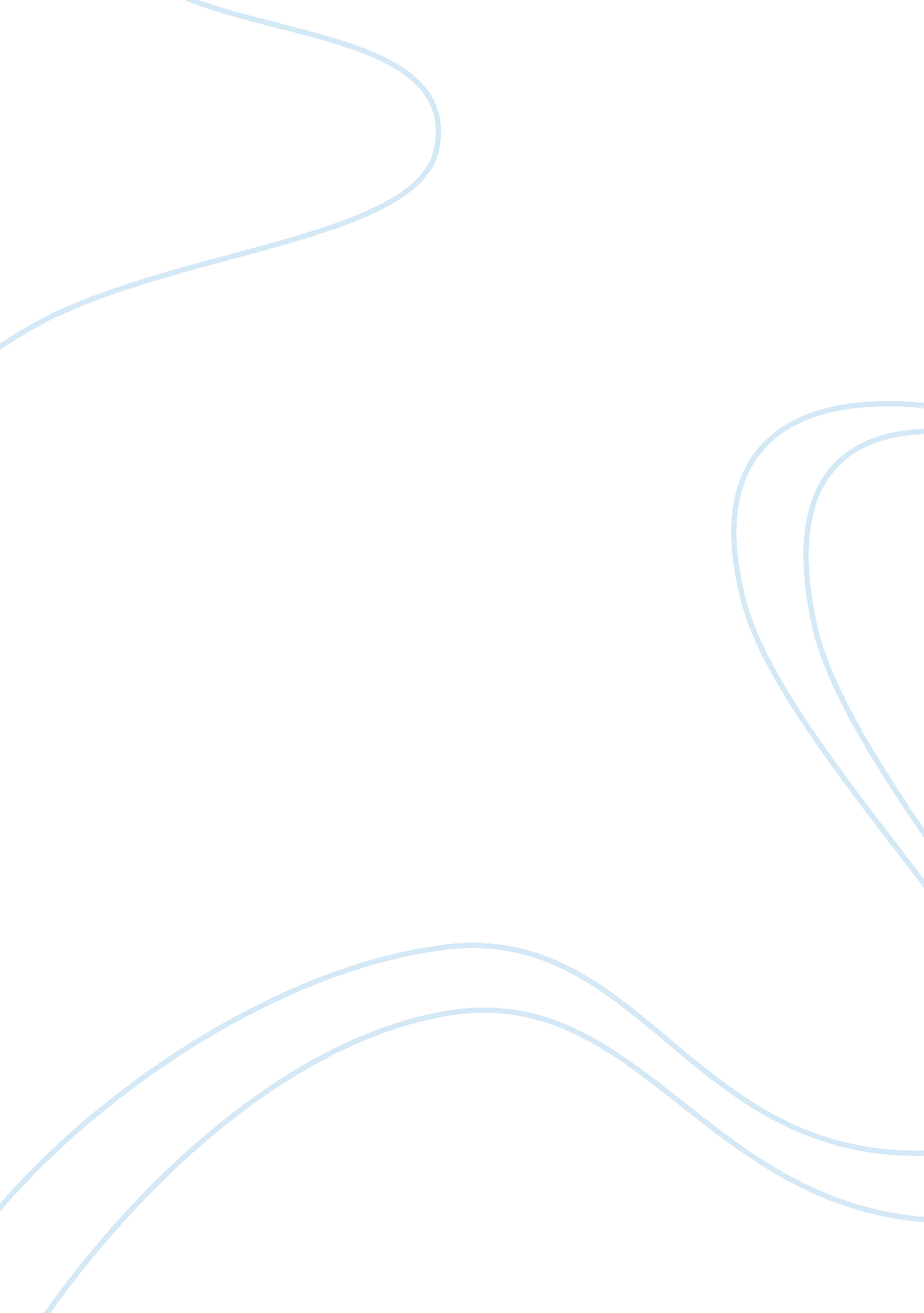 Cross-cultural and international criminal justice: exporting crimeLaw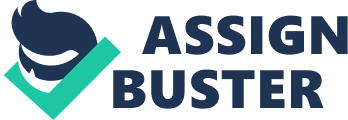 Drug Trafficking Drug trafficking is referred to illegal transport of drugs and drug like substances from one nation to another, US is even one of the nations that has been negative impacted by drug trade. SAMHSA and NHSDA have reported that more than 14. 8 million Americans are currently illicit drug users and 6. 4 million of them use drugs such as heroine, cocaine and hallucinogens (Schmalleger 390). Drug trade can have a major adverse effect on any nation’s society and economics. Drug abuse is said to be destroying the youth of the American nation. Children who start consuming drugs at a very early age tend to develop a dependency on these substances and continue to abuse these substances throughout their lives and end up conducting behavior that is not acceptable by the society. The rate of pregnancy during teenage years throughout US is quite high, this is quite a disturbing factor because individuals end up getting pregnant during the age while they should be getting education and building themselves for a better future. Teens get pregnant and increase the burden over themselves, due to this they fail to continue gaining education and the end result of their pregnancy is poverty. Drug abuse at an early age is highly associated with teenage pregnancy. Drug abuse has even been linked with diseases that are sexually transmitted, due to drug abuse, individuals end up indulging in sexual activities that are premature in nature and the end result is that they get affected by sexually transmitted diseases. 
Works Cited 
Schmalleger, Frank. Criminology Today: An Integrative Introduction. Upper Saddle River, N. J: Prentice Hall, 1999. Print. 